TITLE OF PAPER HERE, UPPER CASE, IN BOLD, CENTERED 12 POINT TYPEAuthor Namea*, Co-Author Name(s)baAffiliation Information: Street Address/Box Number, City, State, Postal CodebAffiliation Information: Street Address/Box Number, City, State, Postal CodeAbstract (Max 250 Words)Statement of the Problem: Women who have experienced intimate partnerviolence (IPV) are at greater risk for physical and mental health problems including posttraumatic stress disorder (PTSD) and alcohol dependency. On their own IPV, PTSD and alcohol dependency result   in significant personal, social and economic cost and the impact of all three may compound these costs. Researchers have reported that women with these experiences are more difficult to treat; many do not access treatment and those who do, frequently do not stay because of difficulty maintaining helping relationships. However, these women’s perspective has not been previously studied. The purpose of this study is to describe the experience of seeking help for alcohol dependency by women with PTSD and a history of IPV in the context in which it occurs. Methodology & Theoretical Orientation: An inter subjective ethnographic study using hermeneutic dialogue was utilized during participant observation, in- depth interviews and focus groups. An ecological framework was utilized to focus on the interaction between the counselors and the staff to understand this relationships and the context in which it occurs. Findings: The women in this study were very active help seekers. They encountered many gaps in continuity of care including discharge because of relapse. Although the treatment center was a warm, healing and spiritual place, the women left the center without treatment for their trauma needs   and many without any referral to address these outstanding issues. Conclusion & Significance: Women with alcohol dependence and PTSD with a history of IPV want help however the health and social services do not always recognize their calls for help or their symptoms of distress. Recommendations are made for treatment centers to become trauma- informed that would help this recognition.Image 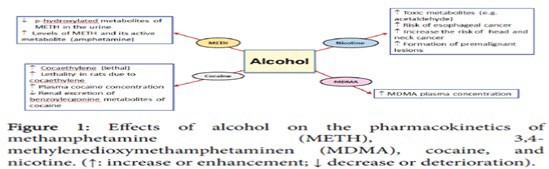 
Recent Publications (consider if you only have or ignore)Harper C (2009) The neuropathology of alcohol-related braindamage. Alcohol Alcohol 44:136-140.Heilig M, Egli M (2006) Pharmacological treatment of alcohol dependence: Target symptoms and target mechanisms. Pharmacology and therapeutics 111:855-876.LiX, SchwachaMG, ChaudryIH, ChoudhryMA (2008)Acutealcohol intoxication potentiates neutrophil-mediated intestinal tissue damage after burn injury. Shock 29:377.Room R, BaborT, Rehm J (2005) Alcohol and public health. Lancet365: 519-530.5. Sullivan EV, Zahr NM (2008) Neuroinflammation as a neurotoxic mechanism in  alcoholism:                 Biography: Dr. XXXXXXX  has been Graduated from XXXXXXX of XXX, XXXX as Medical Doctor, with the specialties including Internal Medicine, Social and Community Medicine and Diploma in Cardiology from the National University of XXXXX. Later on he obtained his post-graduation from National University of CuyoXXXX with subjects XXXXXX and then started working at The XXXXXXXXXXXXXXXXXXXXXXXXwhere he has continued his research. Presently he has been working at the at the XXXXXXXX City. (Up to 100 words)	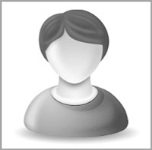       				Email: drXXXXXXX@xxxmail.comKeywords: nuclear medicine, accelerator produced isotopes, safety, quality assurance, etc.Desired Presentation                 :	            _ Oral 	/_ Poster	 /_ eitherTopic                                          :	           According to the list of topics provided on the web siteCorresponding Author Details:	           Author Name	           Organization/University 	           City, State, Country	           Telephone Number & Fax NumberAbstract Submission Guidelines for Healthcare Summit 2018: RULES FOR SUBMISSION OF ABSTRACTS:The abstract submission guidelines of the Healthcare Summit 2018 are intended to provide clear instructions before submitting an abstract. You are kindly requested to carefully read the guidelines stated below.You may submit as many abstracts as you likeThe presenting author is required to ensure that all co-authors are aware of the content of the abstract before submission.All abstracts should be submitted and presented in clear English with accurate grammar and spelling of a quality suitable for publishing in conference proceedings, no other language abstracts will be considered for reviewPlease note the submitting author will receive all correspondence about the abstract so we advise that the submitting author details that are entered are the same details as those of the presenting author.Please ensure that if you are submitting an abstract to be considered for the Young Researcher Forum that you send us supporting documents like Valid Student ID Card issued by your university Poster presenters will be informed about the date of the poster session and will receive guidelines for their presentationGUIDELINES FOR SUBMISSIONBefore you begin, please prepare the following information:Abstract body must not exceed a 250 words. The word limit relates only to the body of the abstract and does not include title, authors, qualifications, affiliations and institutions as these will automatically populate on the final abstract document based on the details entered into the relevant sections in the abstract submission site. (See above for abstract template)Underline the name of the presenting authorThe abstract title must not exceed 150 charactersIt is the author’s responsibility to ensure the title, author and affiliation details entered in the abstract submission site are correct and exactly as they should be published on the abstract and all conference materials.Font type must be Times New Roman or Computer Modern font 12pt and 1.5 line spacing. Abstracts must be free from typographical and grammatical errors.Standard abbreviations may be used for common terms. Otherwise, abbreviations should be given in brackets after the first full use of the word/s. Abbreviations may be used in the title, provided the full name/term is contained in the body of the abstract.Along with abstract you should provide your recent head-shot photograph of good resolution and short biography (up to 100 words) with your submission.You will be asked to nominate your preference for an oral, workshop or poster presentation. You will also be asked if you have a second preference should you first preference be unsuccessful.It is recommended to submit the abstract in electronic form via conference website (http://healthcare.global-summit.com/europe/abstract-submission.php)The submitted abstract must be a Microsoft Office Word file (*.doc, *.docx). or you can             send us your abstract to healthcaresummit@healthconferences.org Computer geneated abstracts will be automatically rejected and the submitted autor’s email address will be black listed. All submitted abstracts will be referred by the Local Organizing Committee / International Scientific Committee.  Based on their scientific quality and relevance to the conference topics, the abstract will be either accepted for publication in the Conference Proceedings or rejected. The Conference Proceedings will distributed to the participants at the registration both in hard-copy and electronic versions. The abstract will not be published, unless the registration fee of the registered author is received.